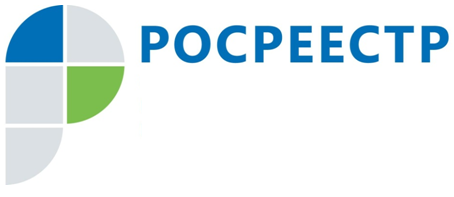 Управлением Росреестра по Смоленской области выдано 399 единиц материалов ГФДЗ за I кварталЗа I квартал 2021 года поступило 411 заявлений о предоставлении материалов из государственного фонда данных, полученных в результате проведения землеустройства (ГФДЗ), Управления, из них: от физических лиц – 314 заявлений; от юридических лиц и индивидуальные предприниматели - 65 и 32 заявлений, соответственно. Выдано - 399 единиц материалов.Ведение государственного фонда данных, полученных в результате проведения землеустройства, является одной из функций Управления Росреестра по Смоленской области.ГФДЗ, по своей сути, является архивом землеустроительной документации. В ГФДЗ Управления находится на хранении 261 008 ед. материалов.Основные виды запрашиваемых материалов в I квартале:-материалы перераспределения земель хозяйств районов Смоленской области;- материалы садоводческих товариществ;- технические отчеты по инвентаризации городских земель по кварталам г. Смоленска Смоленской области;- каталоги координат и высот геодезических пунктов на Смоленскую область. Заместитель руководителя Управления Ольга Нахаева отметила: «За аналогичный период прошлого года поступило на 77 заявлений больше чем в 2021 году. В целом, количество обращений в I квартале текущего года незначительно уменьшилось за счет уменьшения количества обращений юридических лиц за предоставлением каталогов координат и высот геодезических пунктов на Смоленскую область».Справочно.К материалам ГФДЗ относятся: - материалы геодезических и картографических работ; - материалы почвенных, геоботанических и других обследований и изысканий; - материалы оценки качества земель; - материалы инвентаризации земель; - материалы по описанию местоположения границ муниципальных образований, населенных пунктов, территориальных зон и зон с особыми условиями использования территорий; - проекты внутрихозяйственного землеустройства; -землеустроительные дела по конкретным земельным участкам, подготовленные до 2008 года.Кроме того, в ГФДЗ содержатся материалы технической инвентаризации 1994-1998 гг., где отражены сведения о первоначальных границах, площади земельных участков в городской черте. #Росреестр#Росреестр_Смолобласть#ГФДЗ#1квартал2021годаКонтакты для СМИПресс-служба Управления Росреестра по Смоленской областиE-mail: 67_upr@rosreestr.ruwww.rosreestr.ruАдрес: 214025, г. Смоленск, ул. Полтавская, д. 8